Publicado en Barcelona el 22/05/2020 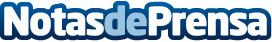 AleaSoft: Suben los precios de los mercados por caída de la eólica, pero siguen por debajo de 30 €/MWhEn la tercera semana de mayo los precios de los mercados eléctricos se recuperaron respecto a los de la semana anterior pues la producción eólica bajó de forma generalizada. No obstante, de momento continúan por debajo de 30 €/MWh. Para el fin de semana se espera que la producción eólica suba haciendo bajar los precios. La demanda eléctrica bajó por el aumento de las temperaturas, aunque en Italia y España subió por la desescalada. Los precios de gas TTF siguen en mínimos históricos, por debajo de 5 €/MWhDatos de contacto:Alejandro Delgado900 10 21 61Nota de prensa publicada en: https://www.notasdeprensa.es/aleasoft-suben-los-precios-de-los-mercados-por Categorias: Internacional Nacional Sector Energético http://www.notasdeprensa.es